: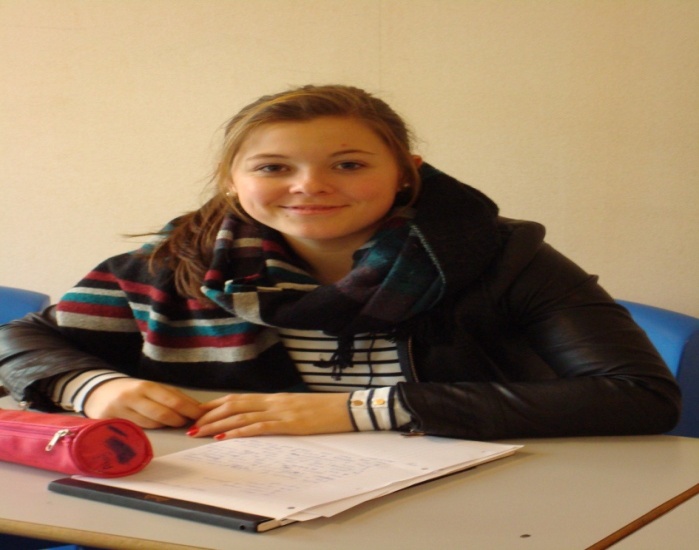 	Anais : YOU ARE A JUDO CHAMPION, YOU PRACTISE SPORT  EVERYDAY, YOU LIVE IN PICARDIE AND YOU WEAR A GREY TSHIRT. YOU ARE A NEW STUDENT IN THE ENGLISH CLASS.  (recording number 2)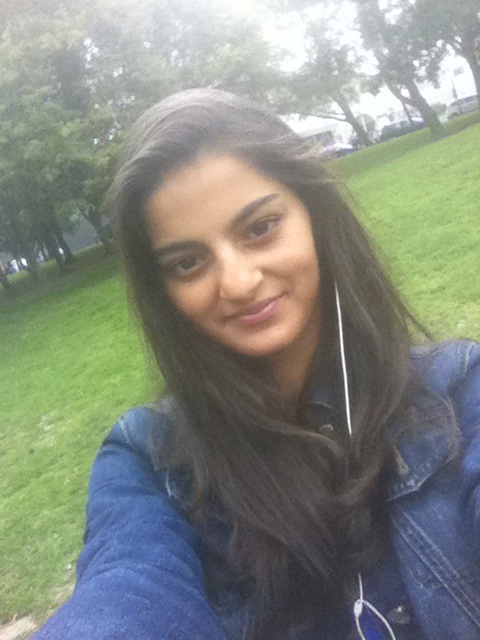 Gamze    Gamze : YOU LIKE SHOOTING  (it’s relaxing) / YOU WEAR A JEANS JACKET. (recording number 6)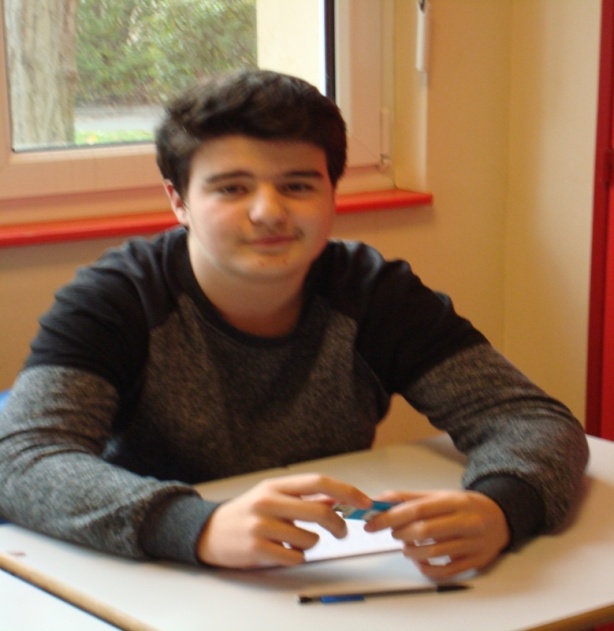 Théo A. ??????????????? Lucas C ???????????????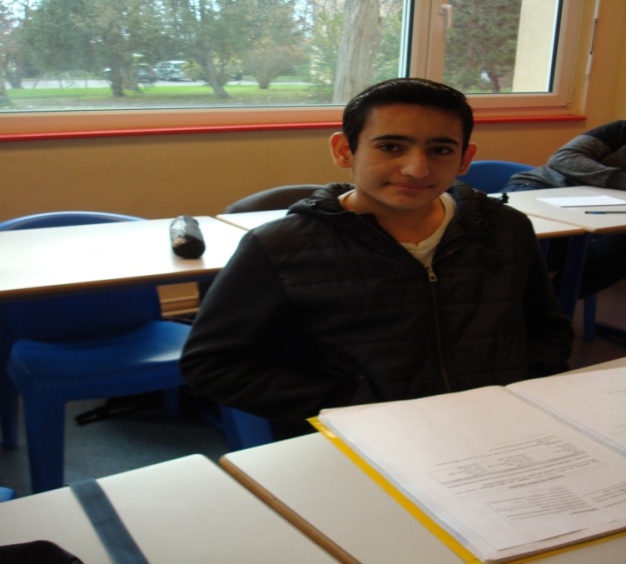 Bachir : YOU PLAY FOOTBALL AND YOU WEAR A WHITE TSHIRT ( recording number 7) (number 13 is the same as number 7 !!!!!!)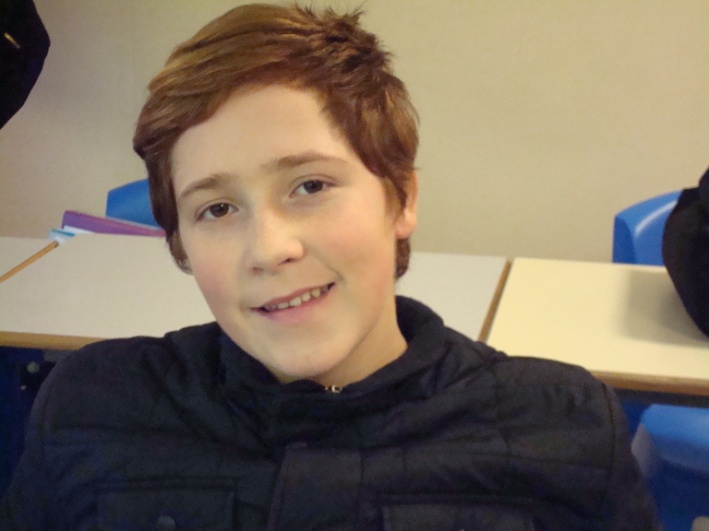  Romain : YOU LIKE PLAYSTATION / MMA ( free fights) / you practise boxing every day. You have blond and red hair. (recording number 11)                                       Mickael : YOU LIKE BOXING AND VIDEO GAMES. YOU HATE JUSTIN BIEBER. YOU DON’T LIKE SCHOOL. ( recording n°15) You have black curly hair. YOU HAVE A MUSTACHE.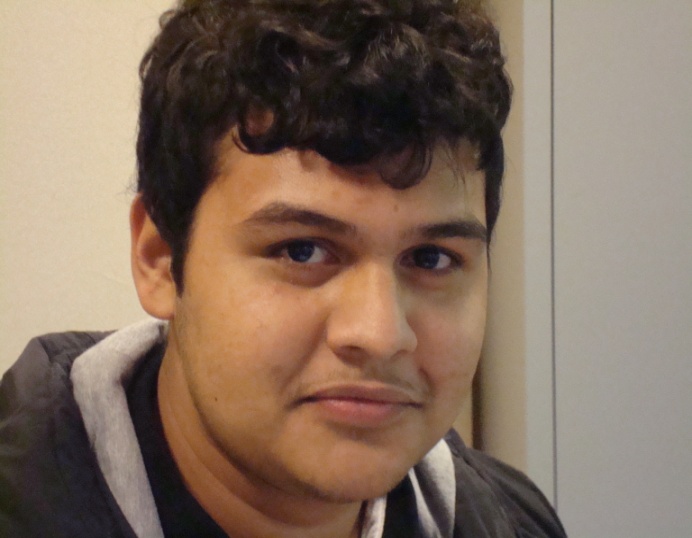 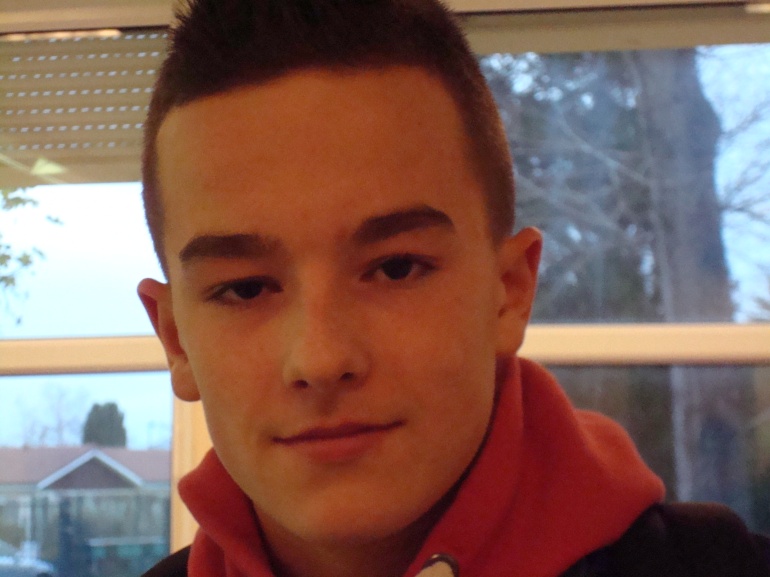                                  Thomas : YOU TOOK A PICTURE A PICTURE OF YOURSELF. YOU PLAY FOOTBALL. YOU LIVED IN LYON ( recording number 12)                               Alyes : YOU LOVE FOOTBALL (you think it’s good and funny) WITH A BLUE TRACKSUIT.(recording n°5)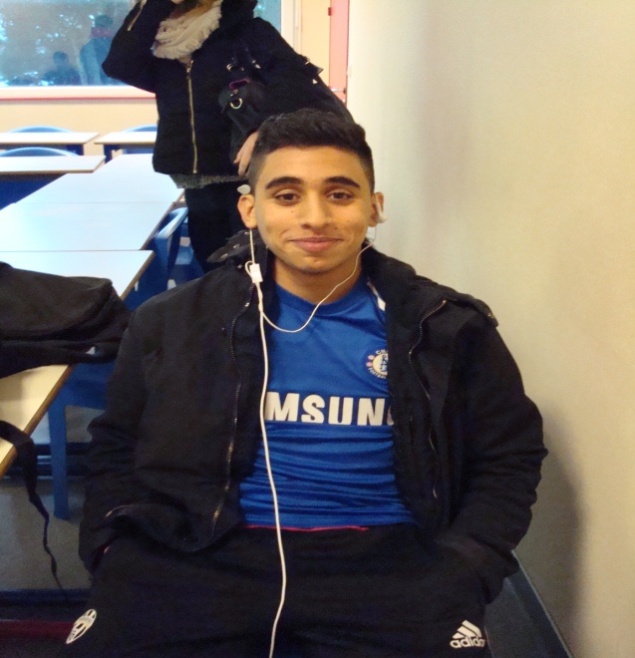 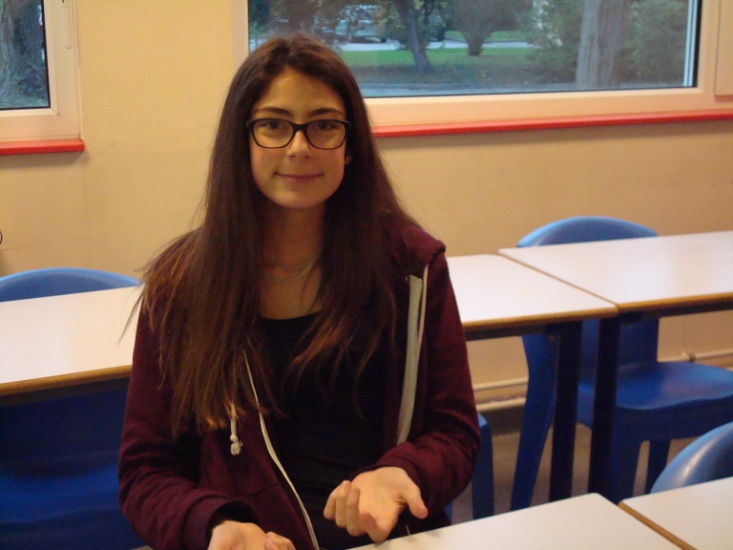                                         Chloe : YOU HAVE LONG HAIR (recording number 14). YOU HATE DOING THE WASHING UP.  YOU WEAR GLASSES. YOU LOVE NUTELLA.  	Lucas P : YOU PLAY TABLE TENNIS AND YOU WEAR A BLUE SHIRT AND BLACK SHOES.  YOU HAVE SHORT BLACK HAIR. (recording NUMBER 1)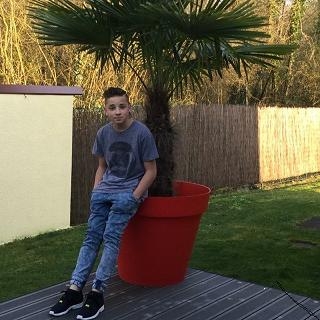 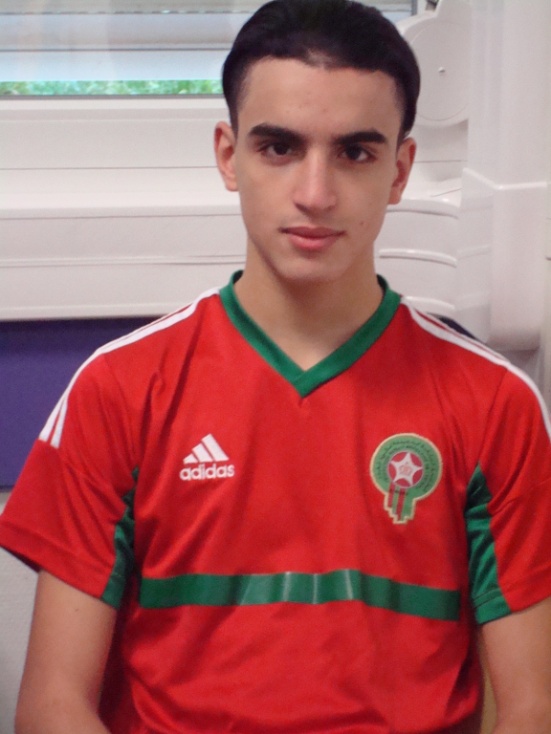                           Amine : YOU PLAY FOOTBALL ( recording number 10) : it’s an interesting and collective sport.  YOU’RE TALL. YOU ALWAYS PLAY FOOTBALL. 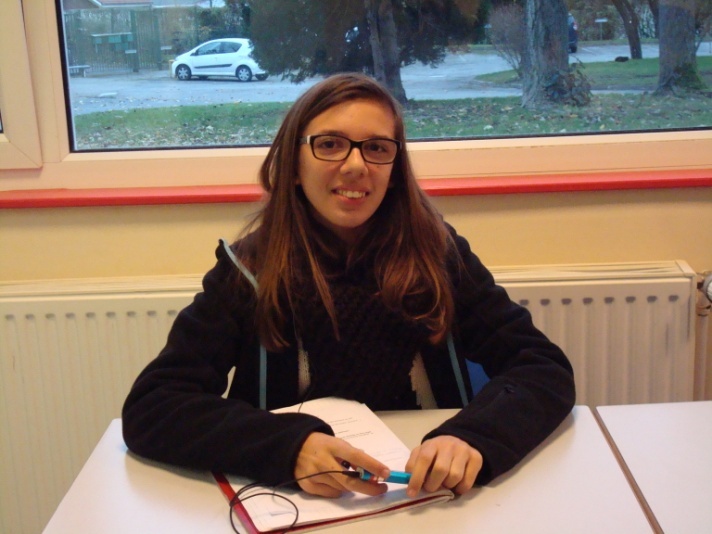 Gaelle : YOU LIKE WATCHING TV AND YOU PLAY BASKET BALL. YOU WEAR A BLACK COAT AND A WHITE PULLOVER ( RECORDING NUMBER 4 ). SCHOOL IS PRONOUNCED /skul/ !!!!!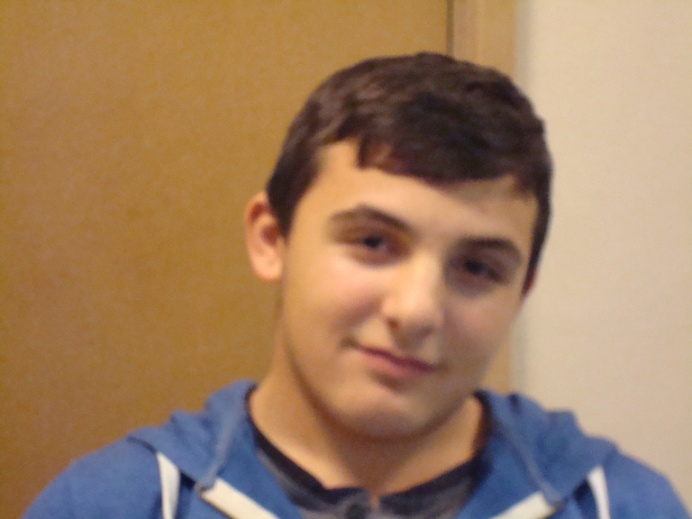 Pierre : ????????????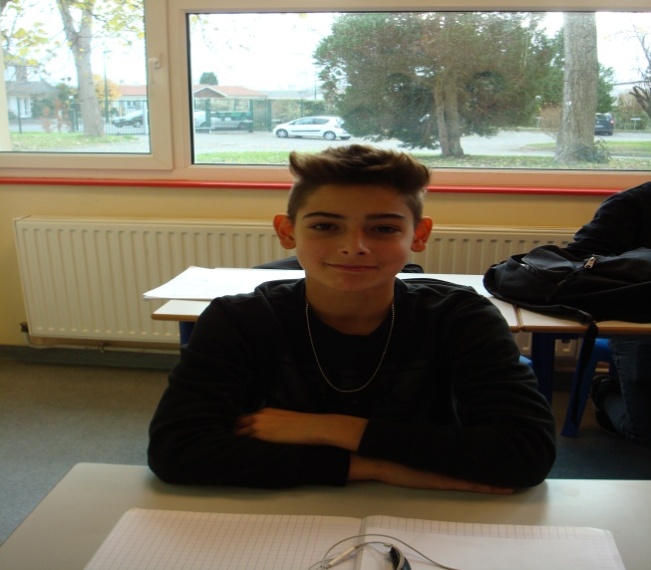 Paul : YOU HAVE GOT BLOND HAIR, YOU LOVE BIKES, YOU PRACTISE IT A LOT, BABY is the nickname of your motorbike. YOU WEAR A GREY TSHIRT. (RECORDING NUMBER 3). 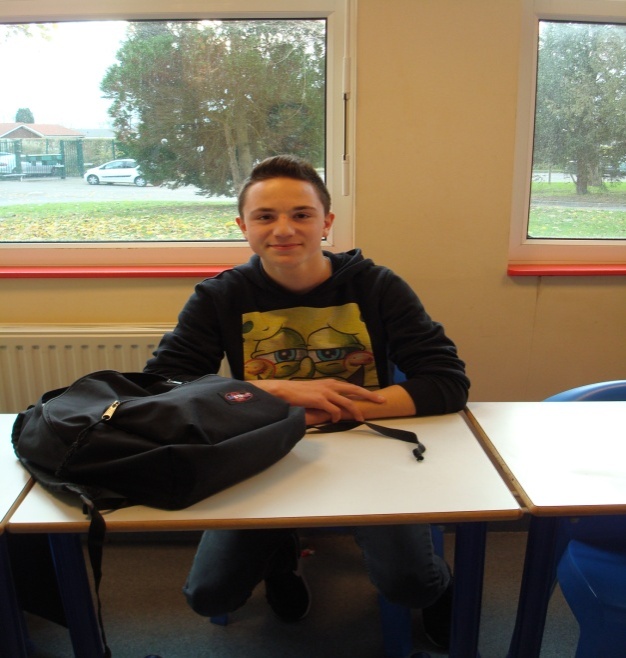 Lucas C. : recording number 17 :  YOU LIKE SKATEBOARDING. YOU LIKE VIDEO GAMES. YOU’RE SMALL. YOU’RE 15 YEARS OLD .Bachir???????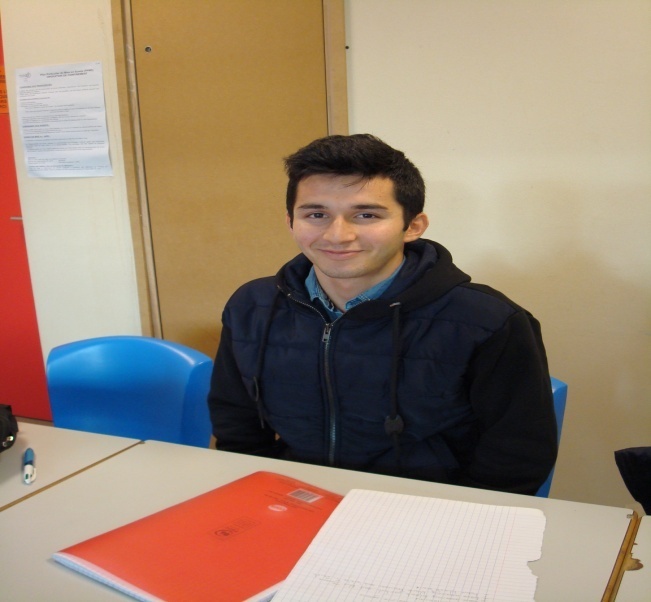 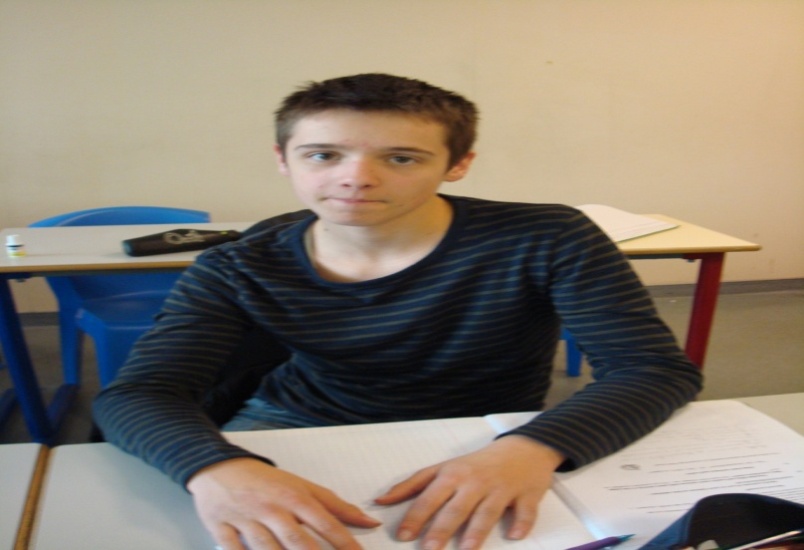 Alban : YOU’RE DOING MOTORBIKE ( recording number 8) during weekends with a lot of sensations.  You have brown eyes. 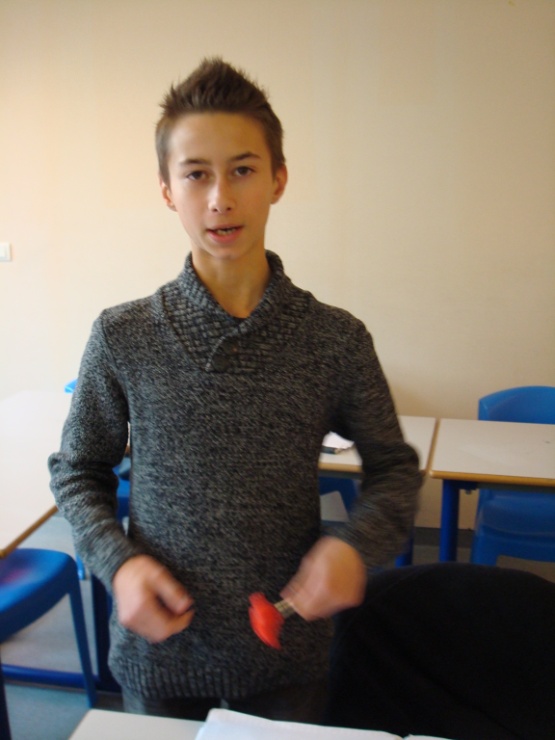 Lucas J. : YOU HAVE SHORT BROWN  HAIR. YOU LIKE SKATEBOARDING AND JUMPING WITH YOUR BIKE. YOU LIKE EXTREME SPORTS ( recording number 9)RECORDING NUMBER 16 is a girl who likes Harry Potter. She wears glasses too. SHE LIKES DRAWING AND WATCHING TV AND PLAYING VIDEO GAMES.BUT NO PICTURE CORRESPONDS TO THIS RECORDING.